MUNICIPIO DE CARATINGA/MG - Extrato de Resultado – Pregão Presencial 57/2019. Objeto: aquisição de uniformes, para atender as necessidades das Secretarias Municipais. Vencedores com menor preço por item: COMERCIAL OLA LTDA itens 2, 3, 4, 8, 10. Valor global final R$ 7.983,80 (sete mil novecentos e oitenta e três reais e oitenta centavos); LACORT CONFECÇÕES LTDA itens 5, 6, 7. Valor global final R$ 958,30 (novecentos e cinquenta e oito reais e trinta centavos); DSP CONFECÇÕES LTDA ME item 1. Valor global final R$ 11.890,00 (onze mil oitocentos e noventa reais); ELO TEXTIL LTDA – EPP item 9. Valor global final R$ 5.980,00 (cinco mil novecentos e oitenta reais). Caratinga/MG, 17 de julho de 2019. Bruno César Veríssimo Gomes– Pregoeiro.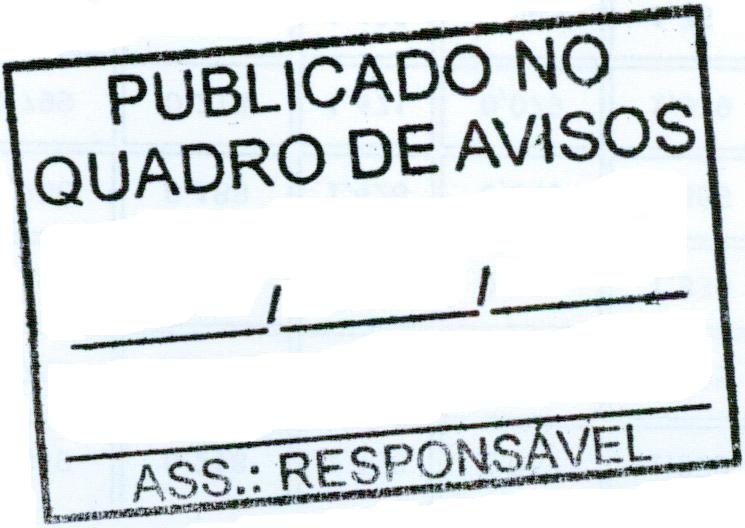 